BOARD AGENDA ITEM:		4.1–Regular Meeting Minutes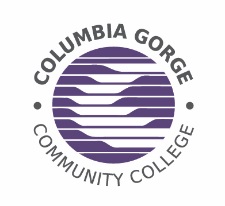 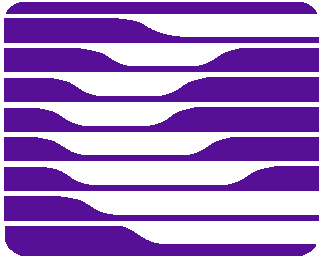 DATE:					October 9, 2018REGULAR MEETING MINUTESTuesday, September 11, 2018CGCC The Dalles Campus – Board Room, Building 1, Room 1.162
ATTENDANCE:Board of Education:Charlotte ArnoldDana A CampbellLee FairchildSarah SegalKim MorganStu Watson Dr. Kevin McCabeStaff and Representatives:Dr. Marta CroninLori UffordEric StudebakerTiffany PrinceCourtney JudahEric StasakDanny DehazeDan Spatz1.0	CALL WORK SESSION TO ORDER	Lee Fairchild called the work session meeting to order 5:02 pm.2.0	BOARD SELF-ASSESSMENT REVIEWThe Board reviewed their self-assessment responses and identified areas where they would like to improve their performance over this next year and defined the steps they should take to achieve that improvement. They also discussed improvements to self-improvement process, Tiffany took notes of those improvement ideas to incorporate them next year. The Board conversed about Chair Fairchild’s interpretation of the poor rankings and review of the additional commentary provided.3.0	ADJOURNThe work session adjourned at 5:51 pm.1.0	CALL REGULAR MEETING TO ORDER	Lee Fairchild called the meeting to order at 6:00 pm.
2.0	WELCOME AND INTRODUCTIONS3.0	PUBLIC COMMENT - None4.0	APPROVAL OF MINUTES	4.1	Regular Minutes – August 20, 2018MOTION #1 – APPROVEDDirector Arnold moved to approve the August 20 meeting minutes as altered. Director Watson seconded. Motion passed unanimously. 	4.2	Work Session Minutes – August 18, 2018MOTION #2 – APPROVEDDirector Arnold moved to approve the Work Session minutes. Director Watson seconded. Motion passed unanimously. 5.0	REPORT ITEMS5.1	Monthly Financial UpdateEric Stasak, Chief Financial Officer, presented monthly financials in revised format noting two-year average target for expenditures and revenues. Chair Fairchild requested a need paper copies for audience when referring to documents in the board’s Google drive. Also, we need to see October financials in November. Also, concern over Line 28 fund balance, indicating $500,000 less than assumed in budget. This will require additional savings in that amount to meet budget goal. Eric stated that the Delta resulted from incorrect calculation for part-time faculty expense and lower than anticipated enrollment in spring term. Lee; Going forward, we need a good description in the budget narrative of hos estimates are made. No motion required.5.2	President Cronin’s Chinook BriefEnrollment increasing, reorganization announcements are pending one final edit, work is moving along on virtual campus, strategic marketing plan as part of comprehensive plan with focus on enrollment increase. Work on skill center / housing match continues. Campus Management rollout will be April – May 2019.5.3	Board Sub-Committees: Community Sub-Committee ReportDirector Watson mentions Ballot Measure 105 would repeal Oregon’s Sanctuary law and suggests this is a good opportunity to reaffirm college’s position as a Sanctuary campus established March 14, 2017, and reads draft resolution in opposition to Measure 105. MOTION #3 – APPROVEDDirector Segal moved to approve the resolution opposing Measure 105 as presented by Director Watson. Director Morgan seconded. Motion passed unanimously. Director Segal rediscusses request from Mid-Columbia Fire & Rescue Board regarding Enterprise Zone allocations process. This subcommittee researched proposed motion from August board meeting and concurs with wording. Chair Fairchild asks that in doing so, Board wishes to ensure that Part C of the resolution is interpreted broadly to allow maximum flexibility on behalf of the Enterprise Zone partners in determining the most appropriate way to address community needs.Draft Resolution Verbiage: In recognition of the historic roles performed by The Dalles Area Chamber’s Economic Development Committee and The Dalles Community Outreach Team in identifying projects of importance for the local community, and given the fact that the Community Outreach Team is in fact a creation of the Economic Development Committee, Sara moves that the college board call upon these two entities to convene, jointly, to establish an equitable solution to concerns regarding the allocation of Enterprise Zone funds such that:Enterprise Zone partners (The City of The Dalles, Wasco County and Port of The Dalles) shall retain authority to directly allocate a proportion of Enterprise Zone revenues to projects having community-wide benefit, as determined in regular consultation with The Dalles Area Chamber Economic Development Committee, and,That a further proportion of Enterprise Zone funds shall be allocated to the affected taxing districts based upon a formula to be decided by Enterprise Zone partners and the affected taxing districts, andThat the relative proportions of these two allocations shall be determined through a consensus process under the guidance of The Dalles Area Chamber Economic Development Committee and The Dalles Community Outreach Team, meeting in joint and regular session.MOTION #4 – APPROVEDDirector Segal moved to approve the resolution as presented and discussed. Director Morgan seconded. Motion passed unanimously. Director Arnold shared her interested in bringing NAACP program from Portland to CGCC. Susan Lewis reported that she had negotiated the cost of this program (originally $3,500) such that she will be able to cover from her budget. The program is scheduled Jan. 8 at The Dalles Library.5.4	Foundation Board Update19th annual Founder’s Cup Foundation golf tournament, sponsored by Columbia State Bank. Twenty-two teams participating, raising $12,000 for scholarships. The 20th annual tournament is August 3, 2019. Also, winter and spring scholarship applications are available through October.	5.5	Other6.0	BUSINESS ITEMS	6.1	Alcohol ExemptionMOTION #4 – APPROVEDDirector McCabe moved to approve the alcohol exemptions as presented in the board packet. Director Arnold seconded. Motion passed unanimously. 	6.2	 OtherStu reports that Kah-ne-Tah Resort has closed, and wonders if possible opportunity for educational role in that facility. No action taken.7.0	PUBLIC COMMENT - None8.0	EXECUTIVE SESSION – ORS 192.660(2)(e), Real Estate DeliberationThe Board of Education entered Executive Session at 7:12 pm for the purpose of conducting deliberations with persons they have designated to carry on real estate property negotiations. The Board adjourned Executive Session at 7:51 pm.9.0	CRITICAL DATES Chair Fairchild reviewed the critical dates with the Board.10.0	ADJOURN	The meeting was adjourned at 7:53 pm.
______________________________________As recorded by Tiffany Prince,Executive Assistant to the President and Board of Education